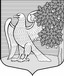 Ленинградская областьЛужский муниципальный районАдминистрация Ретюнского сельского поселенияПОСТАНОВЛЕНИЕот 18 июня 2014 года		             № 52	На основании письменного заявления Открытого акционерного общества «Рассвет» от 18 июня 2014 года № 381 о присвоении адреса  объектам недвижимости (здания, сооружения)П О С Т А Н О В Л Я Ю:Присвоить адреса объектам недвижимости (здания, сооружения), расположенным на территории Ретюнского сельского поселения Лужского муниципального района Ленинградской области:Телятник (10 двор), назначение: нежилое, 1-этажный, общая площадь 1294,4 кв.м., инв. №15-12-97, лит.А, адрес объекта: Ленинградская область, Лужский район, Ретюнское сельское поселение, вблизи деревни Шильцево, д.б/н.Телятник (9 двор), назначение: нежилое, 1-этажный, общая площадь 1293,5 кв.м., инв. №15-12-90, лит.А, адрес объекта: Ленинградская область, Лужский район, Ретюнское сельское поселение, вблизи деревни Шильцево, д.б/н.Телятник (8 двор), назначение: нежилое, 1-этажный, общая площадь 1295,1 кв.м., инв. №15-12-93, лит.А, адрес объекта: Ленинградская область, Лужский район, Ретюнское сельское поселение, вблизи деревни Шильцево, д.б/н.Телятник (7 двор), назначение: нежилое, 1-этажный, общая площадь 1293,5 кв.м., инв. №15-12-94, лит.А, адрес объекта: Ленинградская область, Лужский район, Ретюнское сельское поселение, вблизи деревни Шильцево, д.б/н.Телятник (11 двор), назначение: нежилое, 1-этажный, общая площадь 1292,1 кв.м., инв. №15-12-92, лит.А, адрес объекта: Ленинградская область, Лужский район, Ретюнское сельское поселение, вблизи деревни Шильцево, д.б/н.Склад кормов, назначение: нежилое, 1-этажный, общая площадь 1245,2 кв.м., инв. №15-12-100, лит.А,А1, адрес объекта: Ленинградская область, Лужский район, Ретюнское сельское поселение, вблизи деревни Шильцево, д.б/н.Глава администрации Ретюнского сельского поселения					Н.В. СтепановРазослано: КУМИ администрации Лужского муниципального района, ОАО «Рассвет», Регистрационный орган, ОАО «Россельхозбанк», прокуратура.О присвоении адреса